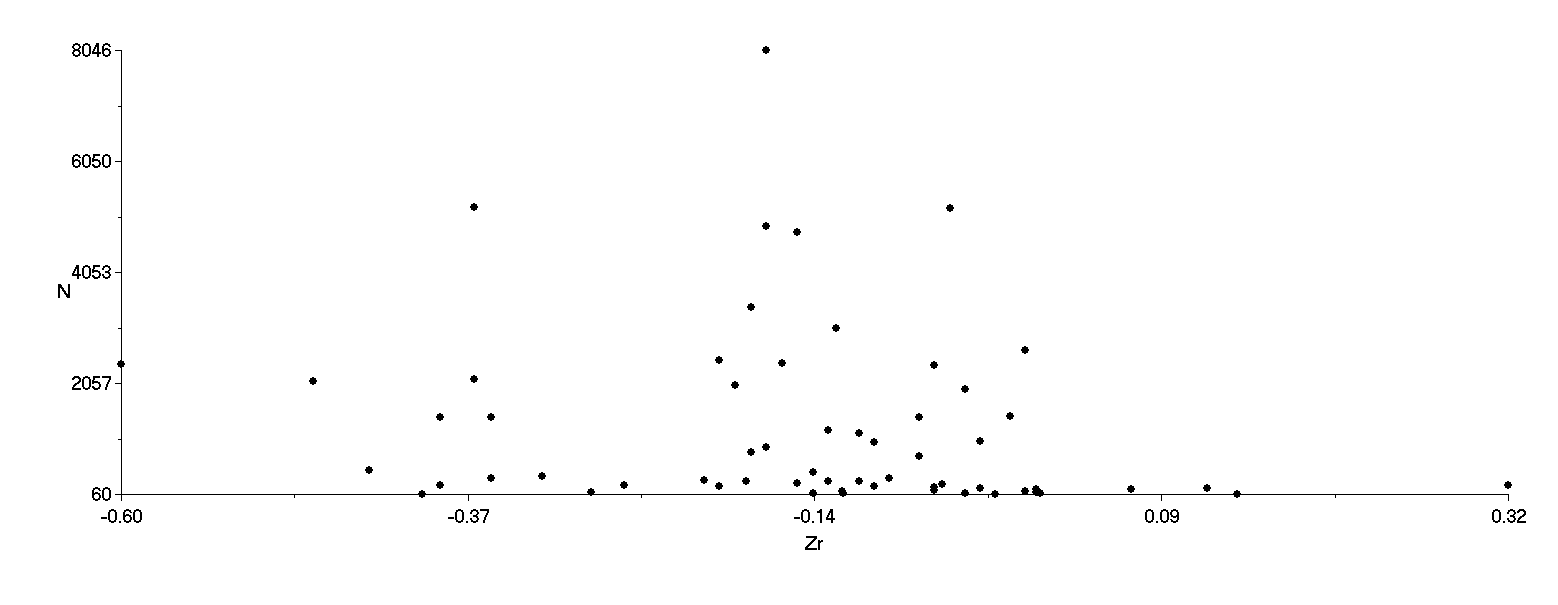 Supplementary Figure 4.  Funnel plot examining effect sizes as a function of sample size, excluding datapoint for a study with an outlying sample size (Williams et al., 2016; N=31,059).